Аптека не прибавит века. Береги платье снову, а здоровье смолоду.
Болезнь не красит человека, а старит.
Болен - лечись, а здоров - берегись.Больному все горько. 
Больному и мед горько. 
Будь не красен, да здоров.
Быстрого и ловкого болезнь не догонит. В здоровом теле - здоровый дух.
Где здоровье, там и красота.
Где пиры да чаи, там и немочи. 
Где просто, там живут лет со сто. 
Дал бог здоровья, да денег нет.
Держи голову в холоде, живот в голоде, а ноги в тепле. 
Если хочешь быть здоров - закаляйся.
Живи с разумом, так и лекарок не надо. 
Здоров будешь - все добудешь. Здоровье дороже богатства. 
Здоровье дороже денег, здоров буду и денег добуду. 
Здоровье дороже денег. 
Здоровье не купишь - его разум дарит Кто не болел, тот здоровью цены не знает.
Здоровому все здорово. Кто не курит, кто не пьет, тот здоровье бережет. 
Курить - здоровью вредить. 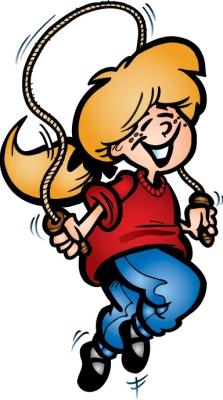 Аптека не прибавит века. Береги платье снову, а здоровье смолоду.
Болезнь не красит человека, а старит.
Болен - лечись, а здоров - берегись.Больному все горько. 
Больному и мед горько. 
Будь не красен, да здоров.
Быстрого и ловкого болезнь не догонит. В здоровом теле - здоровый дух.
Где здоровье, там и красота.
Где пиры да чаи, там и немочи. 
Где просто, там живут лет со сто. 
Дал бог здоровья, да денег нет.
Держи голову в холоде, живот в голоде, а ноги в тепле. 
Если хочешь быть здоров - закаляйся.
Живи с разумом, так и лекарок не надо. 
Здоров будешь - все добудешь. Здоровье дороже богатства. 
Здоровье дороже денег, здоров буду и денег добуду. 
Здоровье дороже денег. 
Здоровье не купишь - его разум дарит Кто не болел, тот здоровью цены не знает.
Здоровому все здорово. Кто не курит, кто не пьет, тот здоровье бережет. 
Курить - здоровью вредить. Аптека не прибавит века. Береги платье снову, а здоровье смолоду.
Болезнь не красит человека, а старит.
Болен - лечись, а здоров - берегись.Больному все горько. 
Больному и мед горько. 
Будь не красен, да здоров.
Быстрого и ловкого болезнь не догонит. В здоровом теле - здоровый дух.
Где здоровье, там и красота.
Где пиры да чаи, там и немочи. 
Где просто, там живут лет со сто. 
Дал бог здоровья, да денег нет.
Держи голову в холоде, живот в голоде, а ноги в тепле. 
Если хочешь быть здоров - закаляйся.
Живи с разумом, так и лекарок не надо. 
Здоров будешь - все добудешь. Здоровье дороже богатства. 
Здоровье дороже денег, здоров буду и денег добуду. 
Здоровье дороже денег. 
Здоровье не купишь - его разум дарит Кто не болел, тот здоровью цены не знает.
Здоровому все здорово. Кто не курит, кто не пьет, тот здоровье бережет. 
Курить - здоровью вредить. Элементы здорового образа жизниРациональный режимДвигательная активностьГигиенические условияПсихологический микроклимат семьиПрофилактика ПАВПребывание на свежем воздухеПолноценное питаниеПрофилактика вредных привычекСамообразование в области культуры здоровья 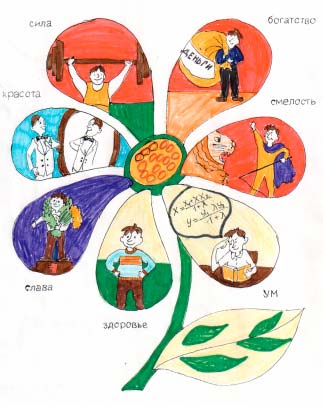 Цветок здоровьяЭлементы здорового образа жизниРациональный режимДвигательная активностьГигиенические условияПсихологический микроклимат семьиПрофилактика ПАВПребывание на свежем воздухеПолноценное питаниеПрофилактика вредных привычекСамообразование в области культуры здоровья Цветок здоровьяЭлементы здорового образа жизниРациональный режимДвигательная активностьГигиенические условияПсихологический микроклимат семьиПрофилактика ПАВПребывание на свежем воздухеПолноценное питаниеПрофилактика вредных привычекСамообразование в области культуры здоровья Цветок здоровья